2017 IFAPA Spring ConferenceCall for Presenters: Break-Out Session Proposals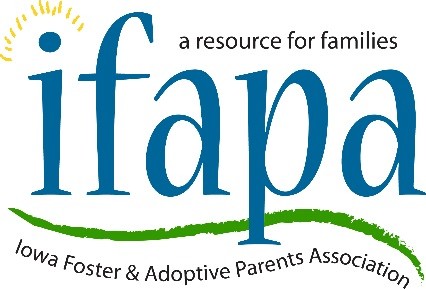 The 2017 Iowa Foster and Adoptive Parents Association (IFAPA) Spring Conference will be held April 7 & 8, 2017 at the Holiday Inn Airport Conference Center in Des Moines, Iowa. This two-day conference will bring together foster,  adoptive  and  kinship  parents  as  well  as  human services professionals from across Iowa with the goal of learning ways to best care for and support children in foster and kinship care as well as children who have been adopted.Break-out sessions will be two hours in length and a presenter is welcome to submit proposals for up to three sessions each day and/or a keynote address. IFAPA covers training fees and expenses, however operates on a tight budget so please keep this in mind when providing your suggested fee. Break-out session proposals are due for submission by October 31, 2016. Interested presenters will be notified via email if they are accepted. Once accepted, presenters must submit a photo and a full course outline (for each break-out session) by December 1, 2016 and all course handouts and PowerPoint slides by February 1, 2017.Interested in being an IFAPA conference presenter but having trouble coming up with a topic idea? Consider the following:Presenter Information:Please include a brief bio to be used in conference materials (125 words or less)Tell us more about why you are interested in being an IFAPA Conference Presenter (125 words or less)Co-Presenter (if applicable)Please include a brief bio to be used in conference materials (125 words or less)Preferred (not required): Please include a web link of a video clip of a previous presentation given or provide a link to a power point presentation or handouts you have utilized for a previous presentation:Session(s) InformationI am interested in leading:Keynote Address:____Friday, April 7, 2017       ____Saturday, April 8, 2017	Title:Keynote Address Description (this will be used for conference materials -125 words or less):Breakout Sessions (please remember each session is two hours in length):Friday, April 7, 2017I am interested in leading:    ____1 Session       ____2 Sessions       ____3 SessionsSaturday, April 8, 2017I am interested in leading:    ____1 Session       ____2 Sessions       ____3 SessionsSession 1:Title:Course Description (this will be used for conference materials-125 words or less):Three objectives for your break-out session:While individuals who attend our conference are interested in background information and theory, many attend to learn practical tips they can implement in their home to improve/change behaviors or better serve the children in their care.  Please keep this in mind when submitting your break-out session proposal(s).Session 2:Title:Course Description (this will be used for conference materials -125 words or less):Three objectives for your break-out session:While individuals who attend our conference are interested in background information and theory, many attend to learn practical tips they can implement in their home to improve/change behaviors or better serve the children in their care. Please keep this in mind when submitting your break-out session proposal(s).Session 3:Title:Course Description (this will be used for conference materials -125 words or less)   Three objectives for your break-out session:While individuals who attend our conference are interested in background information and theory, many attend to learn practical tips they can implement in their home to improve/change behaviors or better serve the children in their care. Please keep this in mind when submitting your break-out session proposal(s).*In certain circumstances IFAPA may not be able to use the trainings listed above. Please list any other training topics you would be interested in presenting for this conference.Presentation Requirements agreed to by all above presenters:______   I grant IFAPA permission to use images of me in all IFAPA conference materials and events.______   I will work with IFAPA to change or modify session titles or descriptions in IFAPA publications if necessary.______   I have completed all of the items on this proposal. As verified by my signature below, if my proposal is accepted, I agree to expectations and requirements outlined for presentations. I understand if my proposal is accepted, IFAPA will enter into a contract with me once all terms, including trainer fees, have been negotiated and are agreed upon.Lead PresenterCo Presenter (if applicable)DateParenting children with special needs/difficult behaviorsSchool related issuesMental Health DiagnosesSubstance Abuse and PreventionEmotional Health and Self-CareBuilding Tools for ResiliencyPermanency OptionsBullyingLGBTQ needs of youth in careRace, Culture and DiversitySuicide Risks/Prevention and Self-Harm IssuesAttachmentJuvenile Justice SystemWorking with Birth parentsCrisis managementKinship CareTrauma Informed Care and CommunitiesTeam and Partnership BuildingAdvanced issues in foster care and adoptionAdvocacyTherapySpecial EducationNameTitleAgency/OrganizationAddressCityStateZip CodePhoneEmailSuggested Training FeeNameTitleAgency/OrganizationAddressCityStateZip CodePhoneEmailSuggested Training Fee